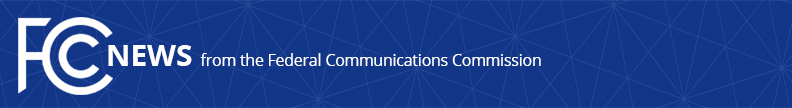 Media Contact: Katie Gorscak, (202) 418-2156katie.gorscak@fcc.govFor Immediate ReleaseCHAIRMAN PAI ANNOUNCES STAFF CHANGES TO FCC’S DATA TEAM  -- WASHINGTON, August 28, 2020—Today, Federal Communications Commission Chairman Ajit Pai announced important changes to the FCC’s data team.  These changes will aid the Commission’s work in bridging the digital divide and improve the quality and reliability of the data on which the Commission bases its actions.  Steve Rosenberg will serve as permanent Chief Data and Analytics Officer for the agency, overseeing implementation of the Foundations for Evidence-Based Policymaking Act and continuing his work on implementation of the Broadband DATA Act.  Anne Levine will serve as Deputy Chief Data Officer and continue her work with the agency’s Evidence Act and Federal Data Strategy efforts.  Chelsea Fallon will serve as Chief of the Data Division, continuing her work on the Digital Opportunity Data Collection and other Commission data collections.  All three will be based within the Office of Economics and Analytics.    “Improved data helps improve the quality of our decision-making across the agency’s strategic priorities, from closing the digital divide to ensuring Commission actions help promote a dynamic, innovative communications marketplace,” said Chairman Pai.  “Steve, Anne, and Chelsea are key members of our excellent data and analytics team, and I’m grateful for their continued service.  I know Steve will continue to make outstanding contributions to our broadband data work as well as the ongoing implementation of the Evidence Act.  Anne, too, is an outstanding member of our data team, and I congratulate her on this new position.  And Chelsea will continue her great work improving our broadband availability data and the quality of the data the Commission collects.”  Mr. Rosenberg has been the agency’s acting Chief Data and Analytics Officer since September 2019.  He joined the Commission in 2009 with the National Broadband Plan team, where he worked to quantify gaps in broadband availability.  After that, he was the Chief Data Officer for the Wireline Competition Bureau, where he oversaw the Bureau’s data collection and analysis efforts. As Deputy Chief Data Officer of the Federal Communications Commission, Ms. Levine currently leads efforts to implement the requirements of the Foundations for Evidence-Based Policymaking Act.  She has been based in OEA’s Data Division.  Prior to September 2019, she was acting Chief Data Officer and served on detail to the Office of Management and Budget as a Federal Data Fellow.  Before the establishment of OEA, Ms. Levine was a policy analyst and data management strategy advisor in the FCC’s Office of Strategic Planning and Policy Analysis, and a Policy Analyst in the FCC’s Media Bureau.  Ms. Levine began her career in government at the White House, serving as Special Assistant to Vice President Al Gore.Ms. Fallon has been with the Commission since 1999.  For the past year, she has been leading the Digital Opportunity Data Collection, as well as other Commission data collections, while based in OEA’s Data Division.  Prior to that, she served as Director of the Rural Broadband Auctions Task Force and was Deputy Chief of the Industry Analysis and Technology Division of the Wireline Competition Bureau, now the Industry Analysis Division in OEA.  She also has held various positions within the Wireless Telecommunications Bureau, where she worked on mobile competition and spectrum access issues, as well as outreach and media relations. ###
Media Relations: (202) 418-0500 / ASL: (844) 432-2275 / Twitter: @FCC / www.fcc.gov This is an unofficial announcement of Commission action.  Release of the full text of a Commission order constitutes official action.  See MCI v. FCC, 515 F.2d 385 (D.C. Cir. 1974).